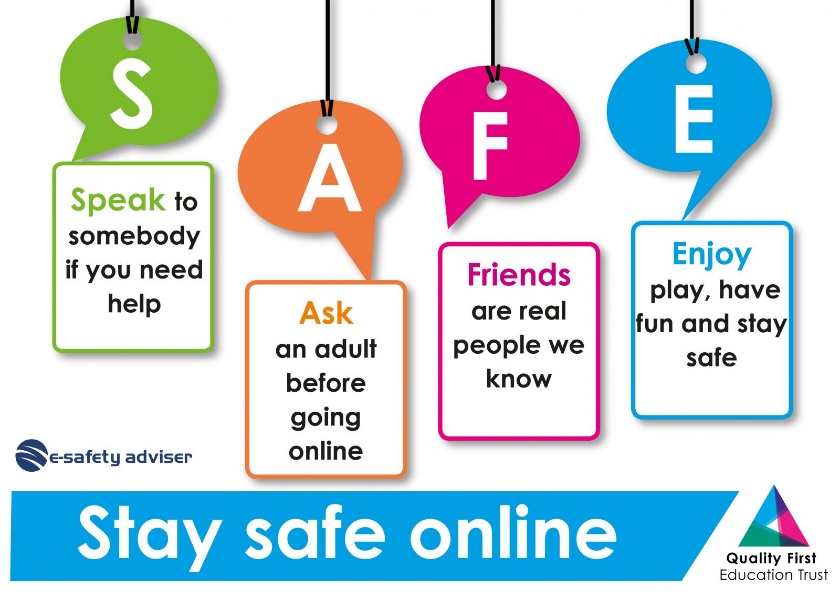 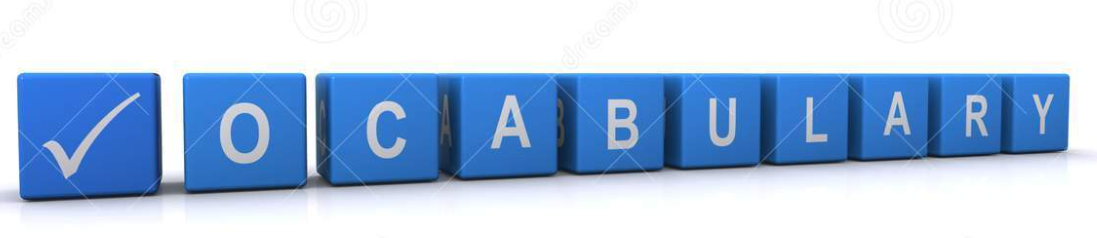 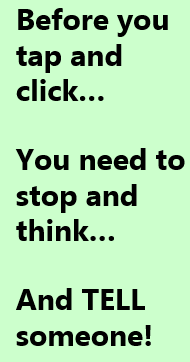 It is important to learn from a young age how to stay safe online and to always ask an adult if you are unsure. You should never share personal information online such as your address or full name.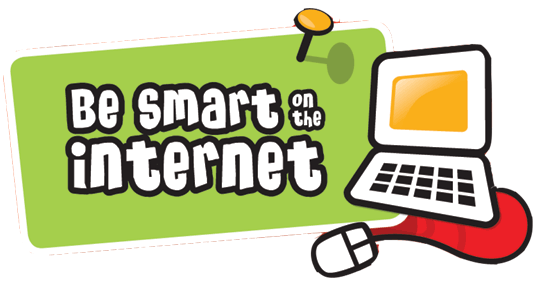 Lesson QuestionWhat you will learnLearning Review1What is the internet?You will look at what the internet is and what is has to offer. Do you use the internet for anything? What do you like doing? We will start to talk about how we can stay safeName one thing you can do on the internet_________________________________________________________________2How can I search safely?You will look at how to search on the internet and how we can stay safe doing thisWhat did we use to search safely?_________________________________________________________________3How can I communicate safely?You will learn how to talk to people safely and when it is not ok. You will know that trusted adults are there to help youName one of your trusted adults who could help you with an online problem?_________________________________________________________________4What is personal information? You will know what your personal information is and know that this should never be shared online and why it should be kept privateName one piece of personal information_________________________________________________________________5Can I help others make good online choices? You will look at some other people’s online choices and decide if they are making good choices or not. You will be able to explain your reasonsHow can you stay safe online? _________________________________________________________________